King Saud university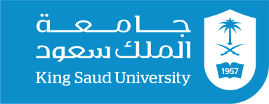 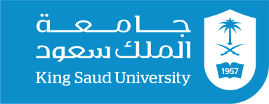 Department of MathematicsSyllabus  Math 107, First Semester 1437/38  HCourse Code:   Math 107Course Title:   Matrices and calculus          Instructor and coordinator: Dr. Khawaja Zafar ElahiRoom 2A138 Bld 4, Mathematics departmentE-Mail: kzelahi@ksu.edu.sa          Website: http://faculty.ksu.edu.sa/khawaja/default.aspxText Books:Linear Algebra by H. Anton               ( any book on Linear Algebra  from Library   512. 5   ) Calculus by Swokowski, Olinick and Pence, 6th Ed, PWS publishing Co.                 ( any book on Calculus from Library    515.1 5 ) Additional Material:       Lecture Notes on        Linear Algebra,  Vector and Several Variables Calculus         by Khawaja Zafar Elahi  Course Objectives:Matrices and their use in solving system of linear equationsDeterminants and applying them in various geometrical and systems  of linear   equations problems Vector Algebra ,vector valued functions Calculus of several variables, Partial differentiations and their application in  Mathematics and EngineeringCourse Learning outcomes:Understanding of system of linear equations, matrices, calculus of vectors and several variables.Improve students’ theoretical and analytical skills by going inside the depth of different applications of system of linear equations.Can solve and understand the solutions of system of linear equations , understand the ideas of matrices and be able to work out  problems.Understand vector algebra, applying the concepts of Vector Algebra to derive equation of line and plane, and to find volume of parallelepiped.The student has to have the ability to handle vector valued functions its derivative and integrals.The student has to have the ability to handle function of several variables. Understand  the Concept of Gradient and apply it for the applications in several variables.Weekly Course DetailsLinear Algebra				WEEK 1Chapter 1:   System of Linear Equations1.0	Basic Definitions of MatricesSystem of linear equation Methods for  solving system of linear equations Gauss Elimination MethodWEEK   2Gauss Jordon Method Row Echlon formReduced Row Echlon formHomogeneous systemWEEK   3Chapter 2:   Matrices2.1	Properties of Matrices and Algebra of matrices2.2	Scalar Multiplication2.3	Matrix Multiplication2.4	Inverse of 2x2 matrix2.5	Power of Matrix2.6	Elementary Matrix2.7	Methods of finding inverse of matrix2.8	Solving Linear system by Inverse MatrixWEEK   4Chapter 3:  Determinant3.1	Determinant3.2	By Direct Multiplication3.3	By cofactor3.4	By row operationWEEK   5WEEK   15Revision     WEEKMidterm Examinations:   Midterm Exam I:  Date:	 WED    02.02.1437	7 to 8:30 pm	 Material covered in first 7 week Midterm Exam II: Date:   WED   29.03.1437	7 to 8:30 pm	 Material covered in 8th  to 14th weekUseful on line material:https://www.khanacademy.org/math/ocw.mit.edu › Courses › Mathematicsmathworld.wolfram.com › ... › Linear Algebra › General Linear Algebrawww.sosmath.com/matrix/matrix.htmlhttp://www2.warwick.ac.uk/fac/sci/maths/undergrad/ughandbook/content/ma106/elementary_linear_algebra_10th_edition.pdf (Linear Algebra by H. Anton (Soft copy))3.5	Properties of Determinantial function3.6	Minor and cofactors, Inverse by cofactors3.7	Crammer’ Rule